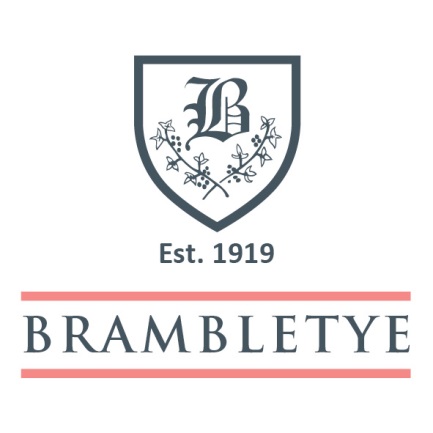 Staff ‘Good Reads’…Can you guess which member of staff is currently reading each of these books? (There is a clue after each title. You may also find the book advertised on the door of that teacher’s classroom.)1.The Three Hostages by John Buchan (a ‘classic’!)2.Fibber In The Heat by Miles Jupp (Is it one of a pair of ‘shorts’?)3.Henry IV Part 1 by William Shakespeare (Wake up and smell the iambic pentameter!)4.Driving Over Lemons by Chris Stewart (On a bike, perhaps?)5.Fire Bringer by David Clement-Davies (Could this also be ‘Sophie’s Choice’?)6.The Immortal Life of Henrietta Lacks by Rebecca Skloot (He’s sailing through it!)7.Golden Hill by Francis Spufford (She’s definitely in tune with this author)8.The Road Home by Rose Tremain (Is this one for the birds?)9. The Book of Dust Volume 1: La Belle Sauvage by Philip Pullman (Two teachers are reading this at the moment – so what – or rather, who’s – new?)10. A Little History of the World by E.H. Gombrich (Could this be one of the twelve labours?)11. The Luminaries by Eleanor Catton (Is he reading it digitally?)12. The Last Word by Ben Macintyre (You must be joking!)13. Form by Mike Brearley (Will he ‘stick’ at it?)14. In The Darkness That’s Where I’ll Know You: The Complete Blackroom Story by Luke Smitherd (Very good, me lady…)15. The Art of Creative Thinking by Rod Judkins (of which 100 per cent will be read)16. The Railway Mystery by Edward Marston (will his progress be ‘dogged’?)17.  No Nonsense by Joey Barton (Will it provide a snapshot of Joey’s life?)18.  The House At Riverton by Kate Morton (A chess piece?)19. A History Of Britain In 21 Women (This book should develop her learning…)20.  A Thousand Splendid Suns by Khaled Hosseini (Is her husband a soldier?)21. Homo Deus: A Brief History Of Tomorrow by Yuval Noah Harari (This one needs some ‘study’!)Answers…1.							2.3.							4.5.							6.7.							8.9.							10.11.							12.13.							14.15.							16.17.							18.					19.							20.21.		